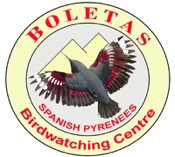                                        						        Birdwatching Holidays in Spain, Morocco & more… BOLETAS Birdwatching centre22192 Loporzano (Huesca) – Spaintel/fax 00 34 974 262027 or 01162 889318e.mail: jjsv@boletas.org // www.boletas.org						                  				      Esther Diago Millán -  NIF 38493051KBoletas Siri Lanka TourTotal Number of Bird Species : 229Weather & Sites:Favourite bird of the tourKen Charity – India Pita Tracey Charity  - Forest Wagtail Alan Woodward  - Brown Capped BabblerSandra Woodward – Sri Lanka FrogmouthRoger Theobald- Indian PitaImogen Theobald- Sri Lanka FrogmouthMark Easterbrook- Chesnut headed Bee-EaterDebbie Easterbrook - Chesnut headed Bee-Eater Andy Rhodes- Sri Lanka Bush WarblerAlison RHodes - India PitaJosele- Siri Lanka Simitar BabblerTitran- Serendib Spos OwlSIRI LANKA FIELD CHECK LISTAbundant    (+++)        Common  (++)          Rare    (+)      Juvenile   (Juv)     Immature     (Inm)         Adult    (Ad)       Female       Male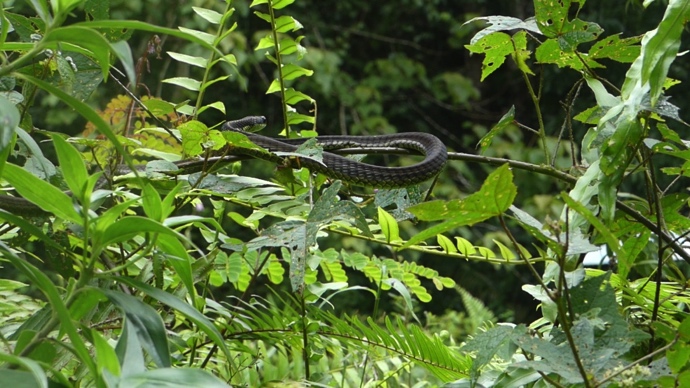 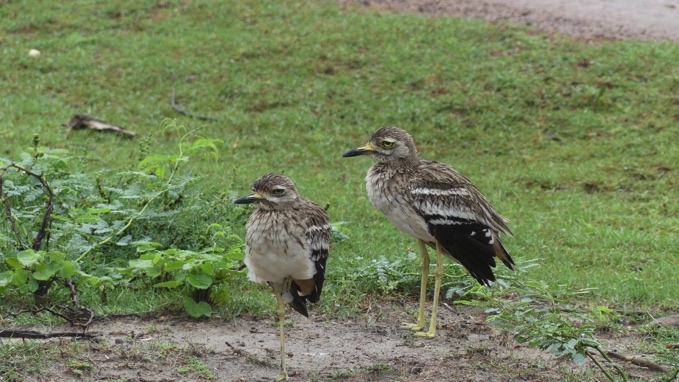 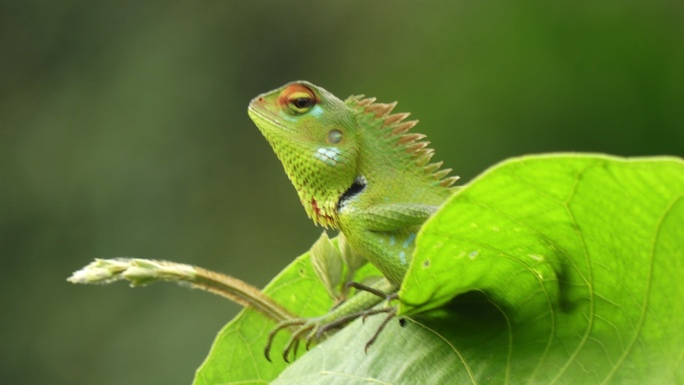 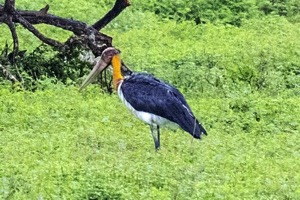 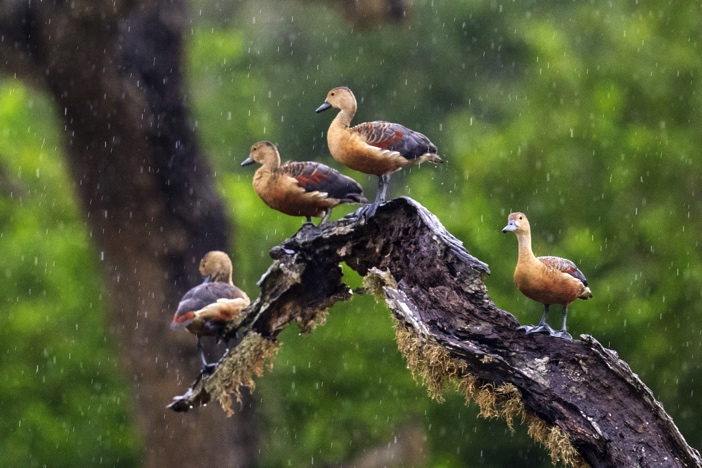 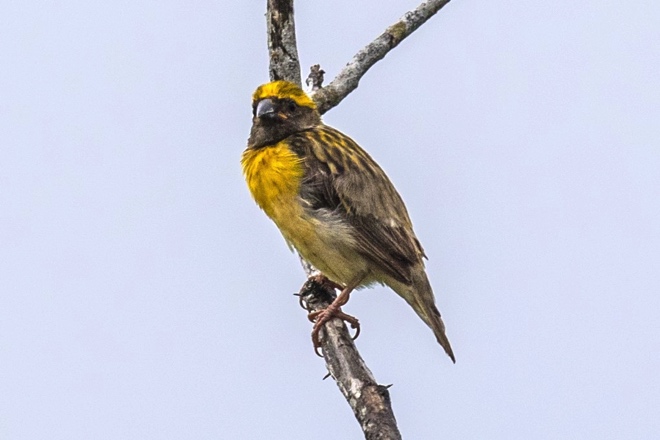 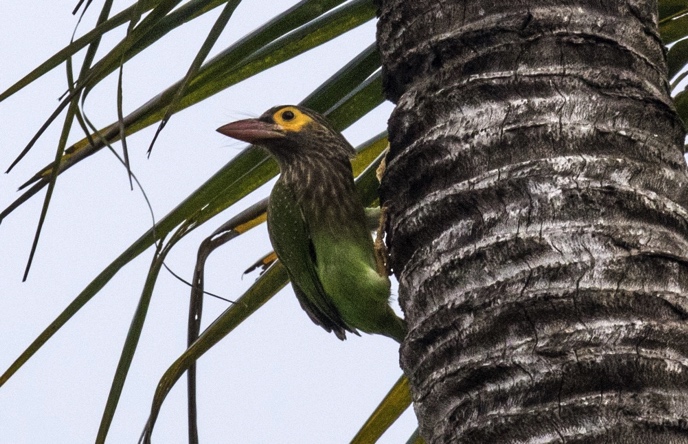 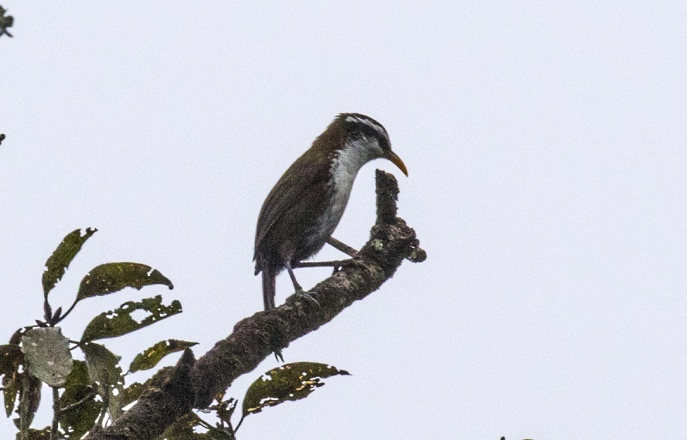 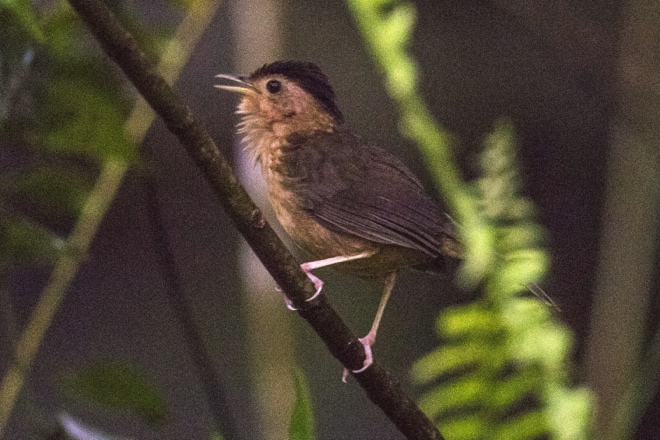 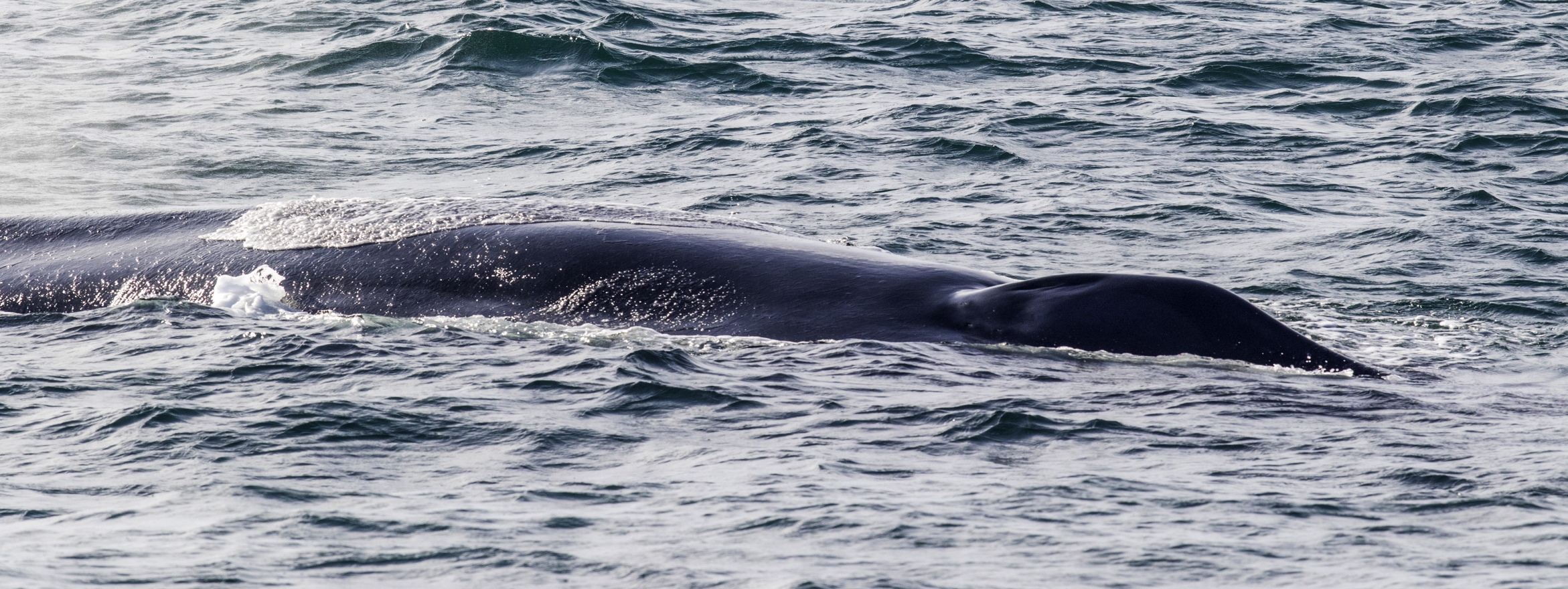 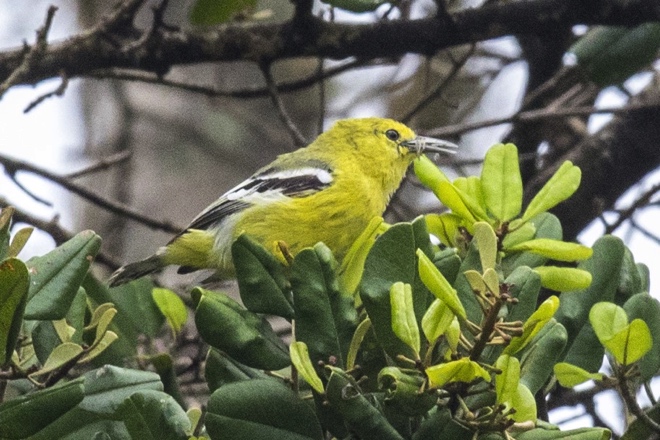 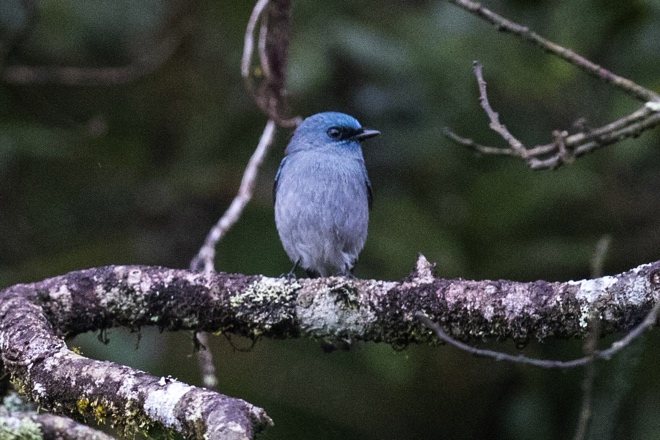 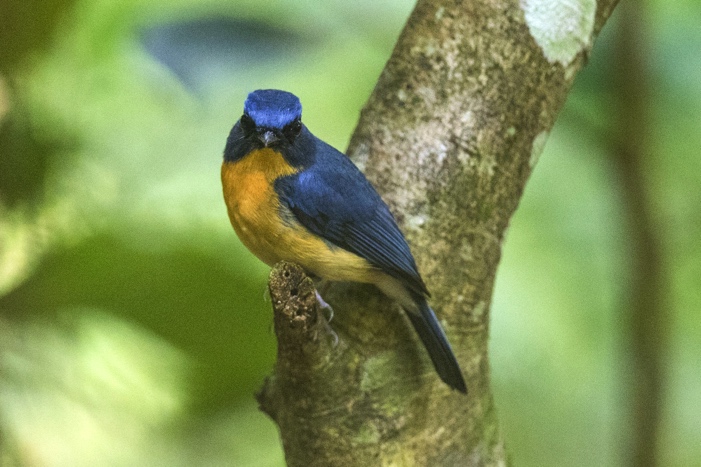 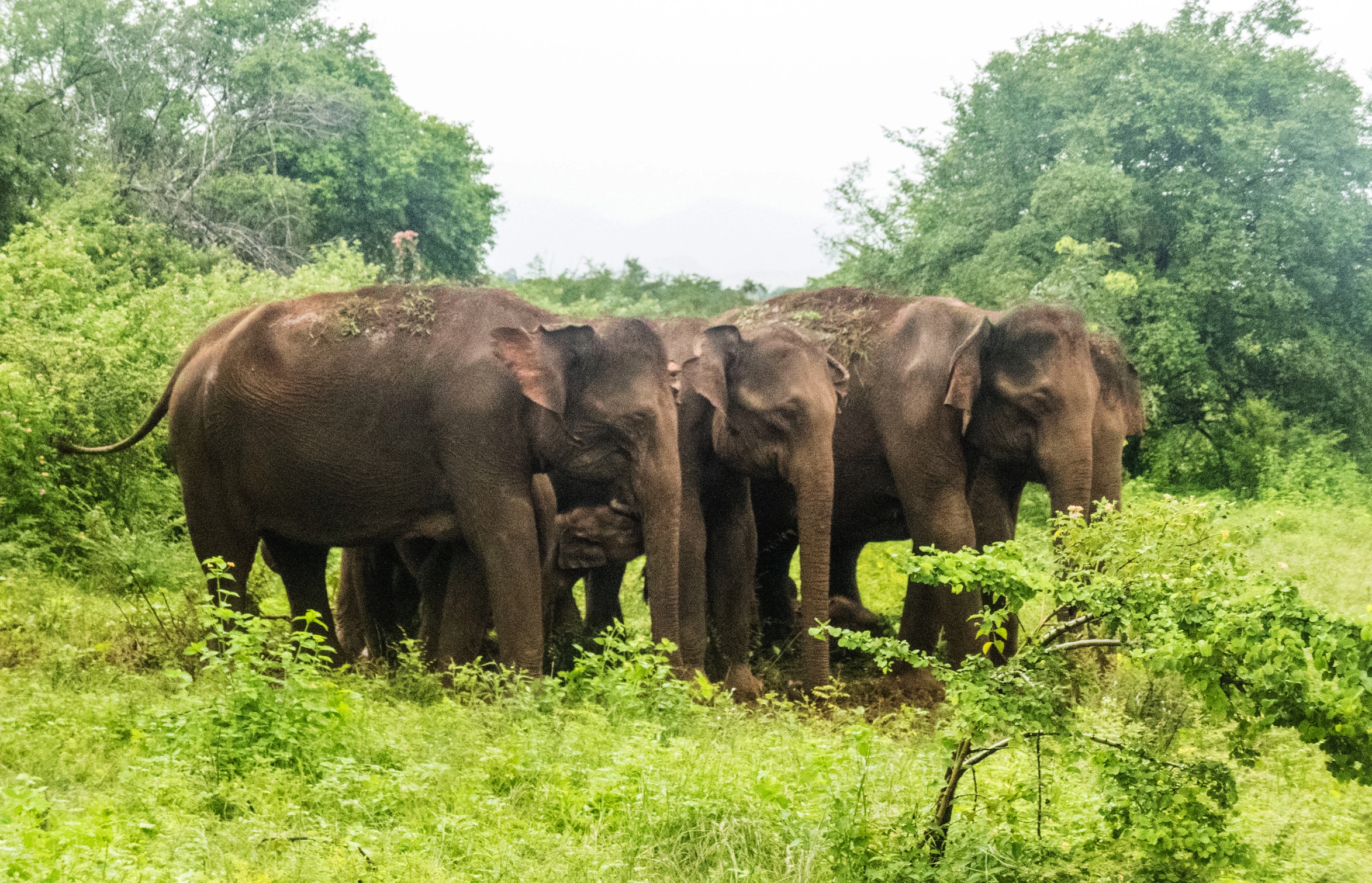 This checklist includes all bird species found in Sri Lanka , based on the best information available at this time. It is based on a wide variety of sources that I collated over many years. I am pleased to offer these checklists as a service to birdwatchers. If you find any error, please do not hesitate to report them.The taxonomic order and nomenclature follows Clements, version 2017.The birds marked in yellow are those which not appear in the”HELM FIELD GUIDES” Birds of Siri Lanka  - Deepal Warakagoda. Karol Inskipp. Tim Inskipp. Richard GrimmettThe birds marked in red are the ENDEMIC BIRDS  OF SIRI LANKA  Brown Capped Woodpecker – Just recorded by picture, as any of the members of the party saw it but a picture was taken before we could relocalize it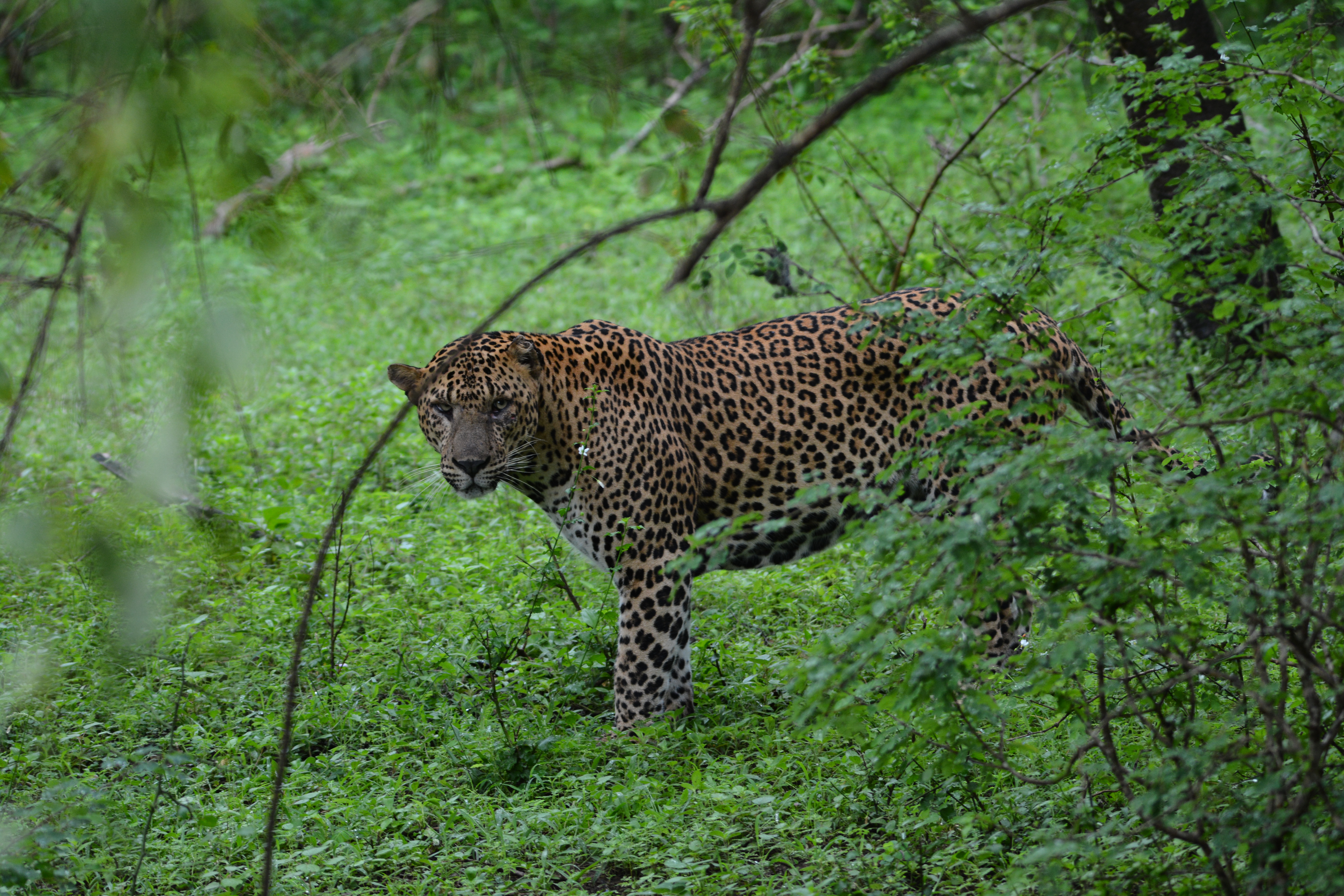 TOURSiri LankaDATESNovember 22nd to 4th April 2017Party:  Ken Charity, Tracey Charity ,Alan Woodward ,Sandra Woodward, Roger TheobaldImogen Theobald, Debbie Easterwood, Mark Easterwood, Andy Rhodes, Alison Rhodes Tour Leader :  Josele J Saiz & Local guidesDay 1 –22.11.17Humid, storms 30ºOlombo airport- KitulgalaDay2 –23.11.17Sunny but humid 29ºKitungala police stationDay 3 –24.11.17Pleasant, cloudy 26º From kitungala to Nuwaraeñiya and Victiria ParkDay 425.11.17Raining 26ºHorton Plains and Victoria ParkDay 5 –26.11.17Rainy, cloudy and humid 21ºSurrey state, Tissamaraharama WetlaandsDay 6 –27.11.17Rainy and wet 21ºYala National ParkDay 7 –28.11.17Rainy and cloudy 23ºBundala National Park – Centuria lakeDay 8 –29.11.17Rainy and wet 23ºUdawalawa - SinharajaDay 9 –30.11.17Rainy and wet 24ºSinharaja National ParkDay 10-1.12.17Rainy, cloudy, and some Sun – 25ºSinharaja National Park to MirissaDay 11-2.11.17Rainy, cloudy but sunny29ºMirissaDay 12-3.12.17Nice and warm 30ºMirissaDay 13-4.11.17Nice , sunny some storms 27ºMirissa  English name      Scientific name     Scientific name212223242526272829301234Lesser Whistling-DuckDendrocygna javanicaxxxxCotton Pygmy-GooseNettapus coromandelianusxIndian PeafowlPavo cristatusxxxxSri Lanka SpurfowlGalloperdix bicalcaratahxxxxxxSri Lanka JunglefowlGallus lafayettiixxxxxhLittle GrebeTachybaptus ruficollisxAsian OpenbillAnastomus oscitansxxxxxxxxWoolly-necked StorkCiconia episcopusxxxBlack-necked StorkEphippiorhynchus asiaticusxLesser AdjutantLeptoptilos javanicusxxPainted StorkMycteria leucocephalaxxLittle CormorantMicrocarbo nigerxxxxIndian CormorantPhalacrocorax fuscicollisxxxxxxOriental DarterAnhinga melanogasterxSpot-billed PelicanPelecanus philippensisxxxxxYellow BitternIxobrychus sinensisxxxBlack BitternIxobrychus flavicollisxGray HeronArdea cinereaxxxxxxxPurple HeronArdea purpureaxxxxGreat EgretArdea albaxxxxxIntermediate EgretArdea intermediaxxxxxLittle EgretEgretta garzettaxxxxxCattle EgretBubulcus ibisxxxxxxxIndian Pond-HeronArdeola grayiixxxxxxxxStriated HeronButorides striataxxBlack-headed IbisThreskiornis melanocephalusxxxxEurasian SpoonbillPlatalea leucorodiaxx  English name      Scientific name     Scientific name212223242526272829301234Black-shouldered KiteElanus caeruleusxCrested Serpent-EagleSpilornis cheelaxxxxxxxCrested Hawk-EagleNisaetus cirrhatusxxxLegge's Hawk-EagleNisaetus kelaartixBlack EagleIctinaetus malaiensiszxShikraAccipiter badiusxxxBrahminy KiteHaliastur indusxxxxxxxWhite-bellied Sea-EagleHaliaeetus leucogaster xxxx x  xGray-headed Fish-EagleHaliaeetus ichthyaetusxxSlaty-legged CrakeRallina eurizonoidesxWhite-breasted WaterhenAmaurornis phoenicurusxxxxxxxxxWatercockGallicrex cinereax xGray-headed SwamphenPorphyrio poliocephalusxxxxEurasian MoorhenGallinula chloropusxxxIndian Thick-kneeBurhinus indicusxGreat Thick-kneeEsacus recurvirostrisxxBlack-winged StiltHimantopus himantopusxxxxBlack-bellied PloverPluvialis squatarolaxPacific Golden-PloverPluvialis fulvaxxYellow-wattled LapwingVanellus malabaricusxxRed-wattled LapwingVanellus indicusxxxxxxSociable LapwingVanellus gregariusxLesser Sand-PloverCharadrius mongolusxxKentish PloverCharadrius alexandrinusxxCommon Ringed PloverCharadrius hiaticulax xLittle Ringed PloverCharadrius dubiusxxPheasant-tailed JacanaHydrophasianus chirurgusxxxxBlack-tailed GodwitLimosa limosaxRuddy TurnstoneArenaria interpresBroad-billed SandpiperCalidris falcinellusxxTemminck's StintCalidris temminckiixLittle StintCalidris minutaxCommon SnipeGallinago gallinagox  English name      Scientific name     Scientific name212223242526272829301234Pin-tailed SnipeGallinago stenuraxxCommon SandpiperActitis hypoleucosxxxxxxxGreen SandpiperTringa ochropusxxxSpotted RedshankTringa erythropusxxCommon GreenshankTringa nebulariaxxMarsh SandpiperTringa stagnatilisxxxWood SandpiperTringa glareolaxxxCommon RedshankTringa totanusxxBarred ButtonquailTurnix suscitatorxSmall PratincoleGlareola lacteaxBrown-headed GullChroicocephalus brunnicephalusxxLittle TernSternula albifronsxGull-billed TernGelochelidon niloticaxxxxxCaspian TernHydroprogne caspiaxxWhite-winged TernChlidonias leucopterusxWhiskered TernChlidonias hybridaxxCommon TernSterna hirundoxGreat Crested TernThalasseus bergiixxxxxLesser Crested TernThalasseus bengalensisxSri Lanka Wood-PigeonColumba torringtoniaexOriental Turtle-DoveStreptopelia orientalisxSpotted DoveStreptopelia chinensisxxxxxxxxxxAsian Emerald DoveChalcophaps indicaxxOrange-breasted PigeonTreron bicinctusxxxSri Lanka Green-PigeonTreron pompadoraxxxGreen Imperial-PigeonDucula aeneaxxxxxxxxGreen-billed CoucalCentropus chlororhynchosxGreater CoucalCentropus sinensisxxxxxxSirkeer MalkohaTaccocua leschenaultiixRed-faced MalkohaPhaenicophaeus pyrrhocephalusxxxBlue-faced MalkohaPhaenicophaeus viridirostrisxxxPied CuckooClamator jacobinusxxxAsian KoelEudynamys scolopaceusxxxxx  English name      Scientific name     Scientific name212223242526272829301234Fork-tailed Drongo-CuckooSurniculus dicruroidesxSerendib Scops-OwlOtus thilohoffmannixIndian Scops-OwlOtus bakkamoenaxJungle OwletGlaucidium radiatumxChestnut-backed OwletGlaucidium castanotumxBrown Wood-OwlStrix leptogrammicaxSri Lanka FrogmouthBatrachostomus moniligerxIndian NightjarCaprimulgus asiaticusxBrown-backed NeedletailHirundapus giganteusxxIndian SwiftletAerodramus unicolorxxxxxxxxxLittle SwiftApus affinisxxxxxxAsian Palm-SwiftCypsiurus balasiensisxxxxxxxxxCrested TreeswiftHemiprocne coronataxxEurasian HoopoeUpupa epopsxxSri Lanka Gray HornbillOcyceros gingalensisxxxMalabar Pied-HornbillAnthracoceros coronatusxxxxCommon KingfisherAlcedo atthisxxxxxxStork-billed KingfisherPelargopsis capensisxxxxxWhite-throated KingfisherHalcyon smyrnensisxxxxxxxxxxxxPied KingfisherCeryle rudisxxxxGreen Bee-eaterMerops orientalisxxxxBlue-tailed Bee-eaterMerops philippinusxxxxxxxxChestnut-headed Bee-eaterMerops leschenaultixIndian RollerCoracias benghalensisxCoppersmith BarbetPsilopogon haemacephalusxxBrown-headed BarbetPsilopogon zeylanicusxxxxxxYellow-fronted BarbetPsilopogon flavifronsxxxxxEurasian WryneckJynx torquillaxYellow-crowned WoodpeckerDendrocopos mahrattensisxLesser YellownapePicus chlorolophusxxxxBlack-rumped FlamebackDinopium benghalensexCrimson-backed FlamebackChrysocolaptes stricklandixX xxPeregrine FalconFalco peregrinusxx  English name      Scientific name     Scientific name212223242526272829301234Alexandrine ParakeetPsittacula eupatriaxxxxRose-ringed ParakeetPsittacula kramerixxxxxPlum-headed ParakeetPsittacula cyanocephalaxLayard's ParakeetPsittacula calthrapaexxxSri Lanka Hanging-ParrotLoriculus beryllinusxxxIndian PittaPitta brachyura  xxxxxBar-winged Flycatcher-shrikeHemipus picatusxxxCommon IoraAegithina tiphiaxxWhite-tailed IoraAegithina nigroluteaxxSmall MinivetPericrocotus cinnamomeusxxOrange MinivetPericrocotus flammeusxxxxxBlack-headed CuckooshrikeLalage melanopteraxxBrown ShrikeLanius cristatusxxxxxxxxBlack-hooded OrioleOriolus xanthornusxxxxxBlack DrongoDicrurus macrocercusxxxxAshy DrongoDicrurus leucophaeusxWhite-bellied DrongoDicrurus caerulescensxxxxxxGreater Racket-tailed DrongoDicrurus paradiseusxSri Lanka DrongoDicrurus lophorinusxxxWhite-browed FantailRhipidura aureolaxxxxBlack-naped MonarchHypothymis azureaxIndian Paradise-FlycatcherTerpsiphone paradisixxxSri Lanka Blue-MagpieUrocissa ornataxHouse CrowCorvus splendensxxxLarge-billed CrowCorvus macrorhynchosxxxxxxxxxxxAshy-crowned Sparrow-LarkEremopterix griseusxJerdon's BushlarkMirafra affinisxxOriental SkylarkAlauda gulgulaxxxBank SwallowRiparia ripariaxDusky Crag-MartinPtyonoprogne concolorxBarn SwallowHirundo rusticaxxxxHill SwallowHirundo domicolaxRed-rumped SwallowCecropis dauricax  English name      Scientific name     Scientific name212223242526272829301234Sri Lanka SwallowCecropis hyperythraxxxxxGray-headed Canary-FlycatcherCulicicapa ceylonensisxxxCinereous TitParus cinereusxVelvet-fronted NuthatchSitta frontalisxxxBlack-capped BulbulPycnonotus melanicterusxxxxRed-vented BulbulPycnonotus caferxxxxxxxxxYellow-eared BulbulPycnonotus penicillatusxxxxWhite-browed BulbulPycnonotus luteolusxxYellow-browed BulbulIole indicaxxGreen WarblerPhylloscopus nitidusxGreenish WarblerPhylloscopus trochiloidesxLarge-billed Leaf WarblerPhylloscopus magnirostrisxBlyth's Reed WarblerAcrocephalus dumetorumxClamorous Reed WarblerAcrocephalus stentoreusxSri Lanka Bush WarblerElaphrornis palliserixZitting CisticolaCisticola juncidisxxxCommon TailorbirdOrthotomus sutoriusxxxxxxxxGray-breasted PriniaPrinia hodgsoniixxxJungle PriniaPrinia sylvaticaxAshy PriniaPrinia socialisxPlain PriniaPrinia inornataxxxxxYellow-eyed BabblerChrysomma sinensexxSri Lanka White-eyeZosterops ceylonensisxxxxOriental White-eyeZosterops palpebrosusxxxTawny-bellied BabblerDumetia hyperythraxxxDark-fronted BabblerRhopocichla atricepsxxxSri Lanka Scimitar-BabblerPomatorhinus melanurusxxxBrown-capped BabblerPellorneum fuscocapillusxOrange-billed BabblerTurdoides rufescensxxxxxYellow-billed BabblerTurdoides affinisxxxxxxxxAshy-headed LaughingthrushGarrulax cinereifronsXXAsian Brown FlycatcherMuscicapa dauuricaXX ,xxxx xBrown-breasted FlycatcherMuscicapa muttuixxxxx  English name      Scientific name     Scientific name212223242526272829301234Indian RobinCopsychus fulicatusxxxxOriental Magpie-RobinCopsychus saularisxxxxxxxWhite-rumped ShamaCopsychus malabaricusxTickell's Blue FlycatcherCyornis tickelliaexxDull-blue FlycatcherEumyias sordidusxKashmir FlycatcherFicedula subrubraxxxPied BushchatSaxicola caprataxPied ThrushGeokichla wardiixSpot-winged ThrushGeokichla spilopteraxxxSri Lanka ThrushZoothera imbricataxIndian BlackbirdTurdus simillimusxSri Lanka MynaGracula ptilogenysxxSouthern Hill MynaGracula indicaxxRosy StarlingPastor roseusxWhite-faced StarlingSturnornis albofrontatusxBrahminy StarlingSturnia pagodarumxxCommon MynaAcridotheres tristisxxxxxxxxxxxxJerdon's LeafbirdChloropsis jerdonixxGolden-fronted LeafbirdChloropsis aurifronsxxThick-billed FlowerpeckerDicaeum agilexWhite-throated FlowerpeckerDicaeum vincensxPale-billed FlowerpeckerDicaeum erythrorhynchosxxxxxPurple-rumped SunbirdLeptocoma zeylonicaxxxxPurple SunbirdCinnyris asiaticusxxxxLong-billed SunbirdCinnyris loteniusxx xxxxForest WagtailDendronanthus indicusxxxEastern Yellow WagtailMotacilla tschutschensisxRichard's PipitAnthus richardixxPaddyfield PipitAnthus rufulusxxxxBlyth's PipitAnthus godlewskiixHouse SparrowPasser domesticusxxxxBaya WeaverPloceus philippinusxxxIndian SilverbillEuodice malabaricaxWhite-rumped MuniaLonchura striataxBlack-throated MuniaLonchura kelaartixxScaly-breasted MuniaLonchura punctulataxxTricolored MuniaLonchura malaccaxxBrown Capped WoodpeckerDendrocopos nanusxOther highlightsMAMMALSCommon flying FoxCeylon Fruit BatCeylon Grey LangurPurple Face Leaf MonkeyBear MonkeyTonque MonkeyCeylon Palm SquirrelCeylon Jungle SquirrelSpinner DolphinCeylon JackalGrey MoongoseRuddy MoongoseCeylon LeopardIndian wild PigSambhurAter BuffaloREPTILESMugger CocodrileGreen TurtleWater MonitorSri Lanka Pit ViperBronce-back Tree SnakeCommon Green Forest Lizard